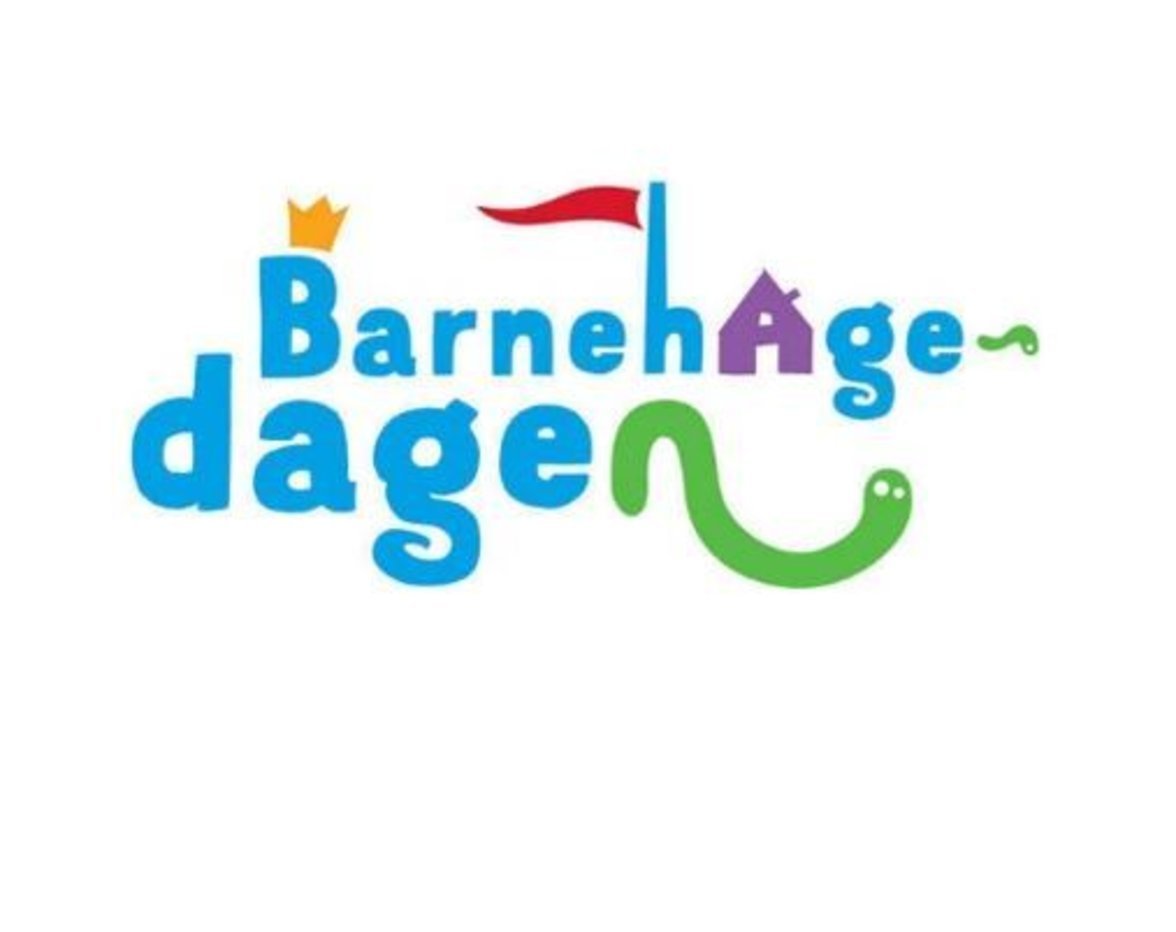                             TEMA: «JEG LURER PÅ….»Barnehagedagen 2019 vies til å synliggjøre hvordan barnehagen jobber med                                    å ta vare på og stimulere barns nysgjerrighet.                    Vi inviterer til åpen dag i barnehagenfra kl 10.00 – 14.00VELKOMMEN                                  OPPLEGG PÅ AVDELINGENE:KVEITEBUA:    SANSEOPPLEVELSEER                              - VI TAR MED SNØEN INN OG LEKER MED                              - MALING I PLASTLOMME                              - VI KJENNER PÅ GJENNOMSIKTIGE GELEKULER I VANNHYSEBUA OG SEIBUA HAR STASJONER MED ULIKE PRAKTISKE AKTIVITETER:VI UNDERSØKER FISKENVI KJENNER PÅ GJENNOMSIKTIGE GELEKULER I VANNHVA SYNKER/HVA FLYTER?NON STOP FORSØK«FORSØK» MED ULiKE MATERIALER, - silkepapir/vann, olje/vann/konditorfarge/brusetablettSPØRSMÅL TIL UNDRING SAMMEN 